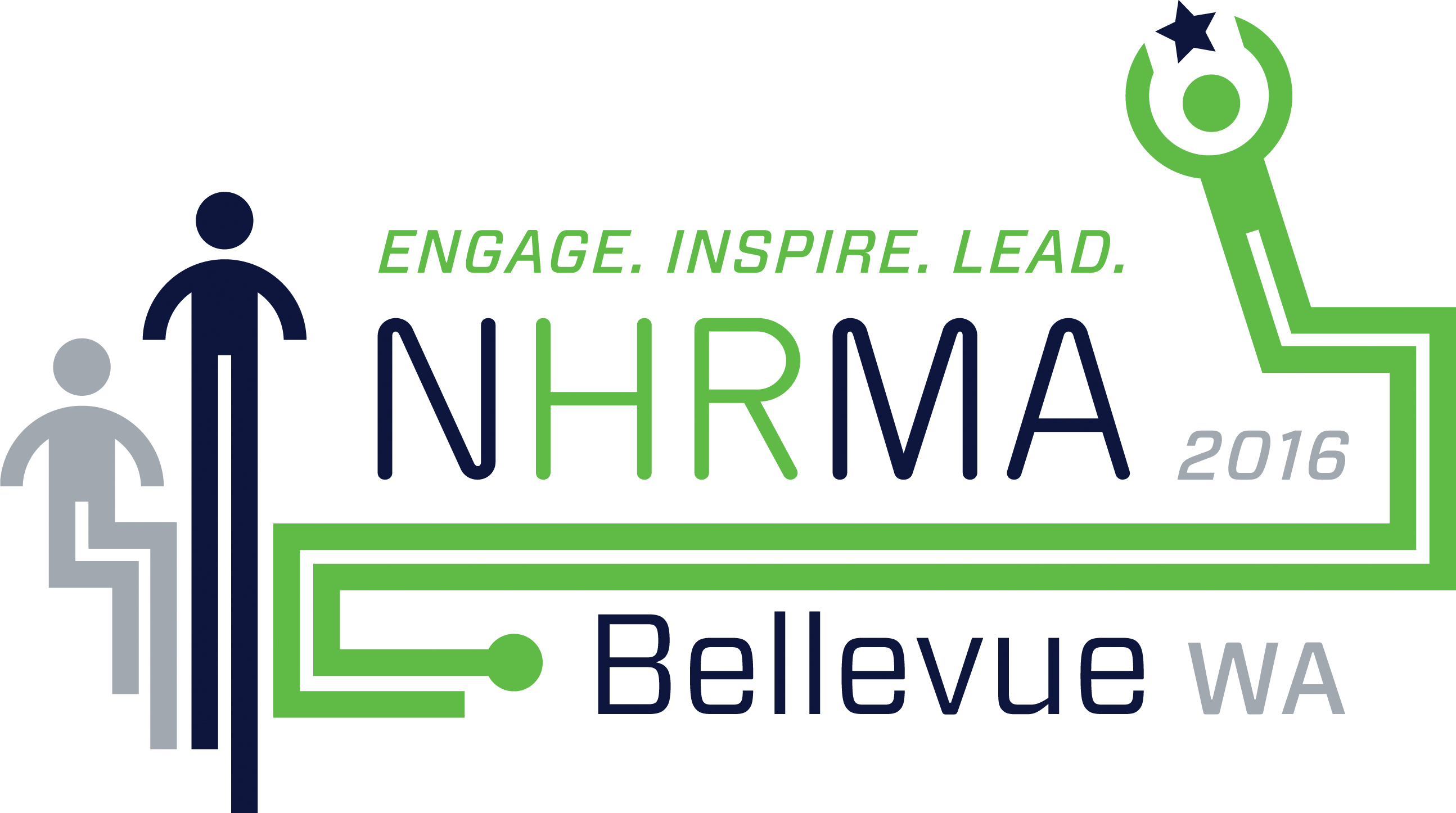 NHRMA 2016 Conference & TradeshowSeptember 7-9, 2016 | Bellevue, WAONSITE REGISTRATION FORMPARTICIPANT INFORMATION: Please print legibly.  Complete one form per person. BOTH SIDES MUST BE COMPLETED.First Name: ________________________________ Last Name:________________________________________________________Organization: _________________________________________________________________________________________________Address: ______________________________________________________________________________________________________City: _________________________________State/Province: _________ Postal Code: ___________ Country:_______________Mobile: ___________________________________ Email:______________________________________________________________EMERGENCY CONTACT INFORMATION:Name: ______________________________________        Mobile Number:______________________________________________DEMOGRAPHICS (No need to complete if you are adding to a pre-existing registration):Please select the SHRM Chapter of which you are a member:AK – Anchorage SHRMAK – Juneau-DouglasAK –  Mat-Su ValleyAK – Norther AlaskaOR – Central OregonOR – Columbia GorgeOR – Douglas CountyOR – Klamath BasinOR – Lane County HR AssociationOR – Lower Columbia HRM AssociationOR – Mid-Willamette ValleyOR – Portland HRMAOR – Rogue ValleyOR – SalemWA – Adams and Grant HRAWA – Apple Valley HRAWA – Blue MountainWA – Columbia BasinWA – Lake Washington HRAWA – Mount Baker HRAWA – Olympia SHRMWA – Seattle ChapterWA – Skagit Island HRMAWA – SMA SeattleWA – Snohomish CountyWA – South King CountyWA – South Puget SoundWA – Southwest Washington SHRMWA – Spokane/Inland NorthwestWA – West Sound HRMAWA – Yakima Valley HRAAffiliated Student ChapterOther Chapter: _____________I am not a SHRM MemberSHRM Member Number (if you do not have a SHRM member number please enter 0): _____________________________________Please select your field, industry or area of study: Accommodation and Food ServicesAgriculture, Forestry, FisheriesArts, Entertainment and RecreationBanking, FinanceComputer TechnologyConstructionDefenseEducationGovernment, Public AdministrationHealth Care, Social ServicesInsuranceManufacturingMedia, TelecommunicationsMiningProfessional ServicesReal Estate, Rental and LeasingRetail TradeScientific and Technical ServicesTransportation and WarehousingUtilities, EnergyWaste Management, RemediationWholesale TradeOther: ______________________What is your level of HR experience? Less than 1 year1-2 years3-4 years5-7 years8-10 yearsMore than 10 yearsI am not an HR ProfessionalAre you currently a full-time student?Yes, Undergraduate StudentYes, Graduate StudentNo, Not a Full-Time StudentWhich HRCI/SHRM Certifications do you hold? Please select all that apply.PHR®PHR - CA®SPHR®SPHR - CA®GPHR®HRBP℠HRMP℠SHRM – CPSHRM – SCPNone of the aboveBOTH SIDES MUST BE COMPLETEDREGISTRATION OPTIONS:SHRM Member Full Conference Registration			      	$675.00	=	__________________Non- SHRM Member Full Conference Registration		         	$775.00	=	__________________	SHRM Student Chapter Member – Full Conference		     	$59.00		=	__________________	SHRM Student Chapter Faculty Advisor – Full Conference	       	$235.00	=	__________________ Retiree – Full Conference					       	$310.00	=	__________________SHRM Member One Day Only (Day:____________________)	       	$450.00	=	__________________Non-SHRM Member One Day Only (Day:_______________)	       	$525.00	=	__________________Exhibit Booth Representative					       	$140.00	=	__________________Substitute							       	$50.00		=	__________________	Name of original attendee: _______________________ADDITIONAL ITEMS FOR PURCHASE:Pre-Conference Workshop (Wednesday, Sept 7)		       	$119.00	=	__________________ 	Name of Workshop: ______________________________Evening Event: Bowling (Thursday, Sept 8)			       	$40.00		=	__________________ Guest Evening Event Ticket		 			       	$40.00		=	__________________                              							            TOTAL PAID =     $  _______________________PURCHASER INFORMATION:  Cardholder Name (As it Appears on Card): ______________________________________________________________________Billing Address: _________________________________________________________________________________________________City:_________________________________ State/Province: ______________  Postal Code _______________________________Type of Card:          Visa            MasterCard           AmEx	Card Number: ________________________________________Expiration Date: _____________________________________   Security Code: ___________________________________________Authorized Signature: ___________________________________________________________________________________________BOTH SIDES MUST BE COMPLETED AND RETURNED TO:CONFERENCE REGISTRATION & INFORMATION DESKMEYDENBAUER CENTER, CENTER HALL LOBBYDURING REGISTRATION HOURS BEGINNING SEPTEMBER 7, 2016